                                                      AULA 08 REMOTA – 12/04 A 16/04BOLA NO LENÇOLMaterial: um lençol ou toalha de banho, uma bola ou bola de papel com revista ou jornal. Objetivo: atenção, concentração, coordenação motora, equilíbrio, controlar os membros superiores. Desenvolvimento: essa atividade é muito fácil de fazer, pode ser em dois ou mais participantes. coloca uma bola ou uma folha de revista amassada (formando uma bola) e deixa no meio do lençol ou da toalha de banho. o objetivo da atividade é não deixar a bola cair no chão. a atividade requer que faça movimentos de jogar a bola para cima e quando ela voltar deverá cair em cima do lençol ou toalha. além de divertido, traz vários objetivos como: atenção, concentração, coordenação motora, equilíbrio, controlar os membros superiores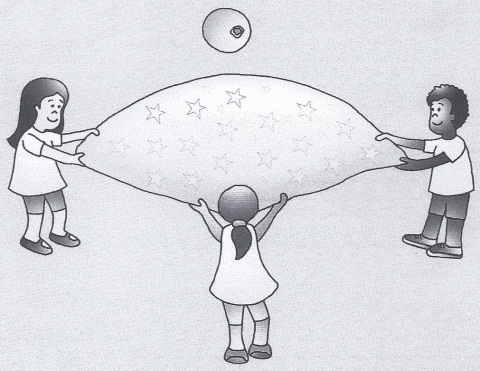 Escola Municipal de Educação Básica Augustinho Marcon.Catanduvas, abril de 2021.Diretora: Tatiana Bittencourt Menegat. Assessora Técnica Pedagógica: Maristela Apª. Borella Baraúna.Assessora Técnica Administrativa: Margarete Petter Dutra.Professor: Rafael MunarettoDisciplina: Educação Física Turma: 3º ano Aluno: